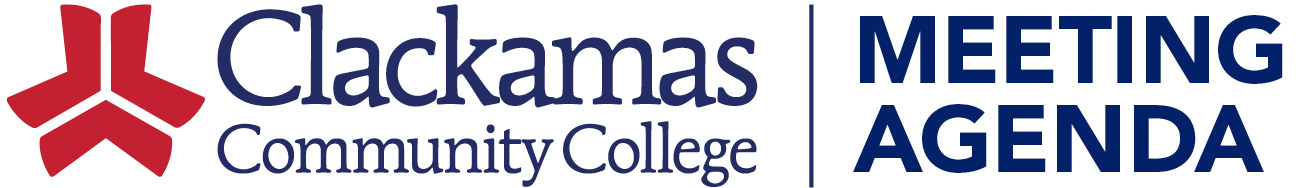 Topic/ItemPresenterAllotted TimeKey PointsProvide 50 words or less on expected outcomeCategory(Use underline to highlight)IntroductionsAll5 minutesWelcome DiscussionDecisionAdvocacyInformationDocumentReview GoalsAll60 minutesReview progress towards goals.DiscussionDecisionAdvocacyInformationDocumentOtherAll5 minutesAny other pertinent information/discussionDiscussionDecisionAdvocacyInformationDocument